Bonjour (nom du récipiendaire),Le dimanche 15 septembre 2019, je participerai à la Course pour les enfants RBC. J’espère que vous vous joindrez à moi pour appuyer les programmes de santé mentale au CHEO en vous joignant à l’équipe (nom de l’équipe).La Course pour les enfants RBC est un événement de marche et de course de 5 et 10 km tout-terrain et une marche de plaisir en famille de 2 km dont l’objectif est d’appuyer les programmes de santé mentale pour les jeunes au CHEO. Tous les circuits entièrement fermés serpentent à travers les magnifiques parcs Wesley Clover. Les participants de tous âges et de tous niveaux d’habileté sont les bienvenus et peuvent choisir l’événement qui leur convient le mieux entre les courses chronométrées de 5 ou 10 km et la course de plaisir en famille de 2 km. Chaque participant inscrit recevra un t-shirt et une médaille et profitera d’un déjeuner santé, du divertissement et des activités pour tous les âges, incluant la zone de plaisir RBC.Voici pourquoi je vous demande de vous joindre à mon équipe afin d’aider à amasser les fonds nécessaires pour soutenir les soins de santé mentale au CHEO. Au courant des cinq dernières années, le CHEO a vu de plus en plus d’enfants et de jeunes aux prises avec des problèmes de santé mentale. La demande de services incluant les urgences, les admissions, les cliniques externes et les soins dans la communauté augmentent de façon dramatique, poussant ainsi le système de soins de santé du CHEO à sa limite. Ce qui a initialement paru comme une hausse inhabituelle des besoins de soins en matière de santé mentale chez les enfants et les adolescents, s’est avéré la nouvelle norme. Le CHEO a vu une augmentation de 75 % des visites à l’urgence pour des raisons de santé mentale depuis 2010.Grâce à votre soutien, nous permettrons aux programmes de santé mentale du CHEO d’appuyer davantage d’enfants, nous améliorerons les soins d’urgence, nous rétablirons l’accès à des lits dédiés aux jeunes enfants et nous aiderons les parents et les soignants à trouver les bons services au bon moment. Visitez notre page et joignez-vous à notre équipe! (insérez un lien vers la page de collecte de fonds de l’équipe)Ensemble, nous irons plus loin pour la santé mentale des jeunes! Cordialement,  (NOM)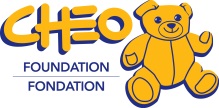 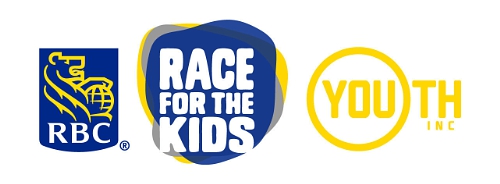 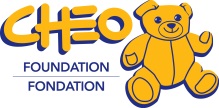 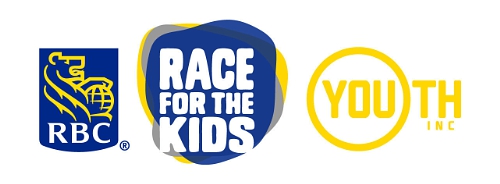 